Республика Дагестан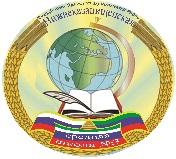 Министерство образования и наукиМуниципальное бюджетное общеобразовательное учреждение«Нижнеказанищенская средняя школа №3»368205 Буйнакский район сел. Нижнее Казанище тел. 89882061346 ОКПО 56070194/ОГРН1070507000178         ИНН 0507020540/ КПП 050701001 www/nkazanishe.dagschool.com, skolank3@yandex.ruГрафик проведение ВПР в МБОУ «Нижнеказанищенская СОШ №3»в 4 – 8 классах с 15 марта по 30 апреля 2021 г.Зам.дир. по УВР                         Ильясова З.М.Директор                                     Алыпкачева У.А.ДатаПредмет15.0316.0317.0318.0319.0320.031.042.043.045.046.047.048.049.0410.0412.0413.0414.0415.04Русский язык4а,б6а,б8а,б5а,б7а,б,вМатематика6а,б4а,б8а,б7а,б,в5а,бОкр.мир/Биология6а,б8а,б4а,б5а,б7а,б,вИстория6а,б8а,б7а,б,в5а,бГеография8а,б6а,б7а,б,вОбществознание8а,б7а,б,в6а,бФизика8а,б7а,б,вХимия8а,бАнглийский язык7а7б7в